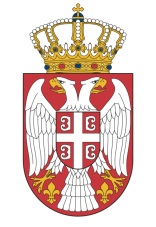                 Република Србија        ПОТПРЕДСЕДНИК ВЛАДЕМИНИСТАРСТВО ГРАЂЕВИНАРСТВА,  САОБРАЋАЈА И ИНФРАСТРУКТУРЕ         Број:         Датум:          Немањина 22 – 26, БеоградПрилог бр.  1ЗАХТЕВ  ЗА ВРАЋАЊЕНЕУТРОШЕНИХ СРЕДСТАВА -за  _________________________-	На основу путног налога број:_________,од______________године и исплаћене аконтације за службени пут у________, у износу од_________ динара, по коначном обрачуну, потребно је вратити износ од_________динара.  	Износ од_________ динара, потребно је уплатити на жиро-рачун бр:_____________, са позивом на број _________________-Министарство грађевинарства, саобраћаја и инфраструктуре.                                                              Одељење за буџет и финансијско управљање							      			  